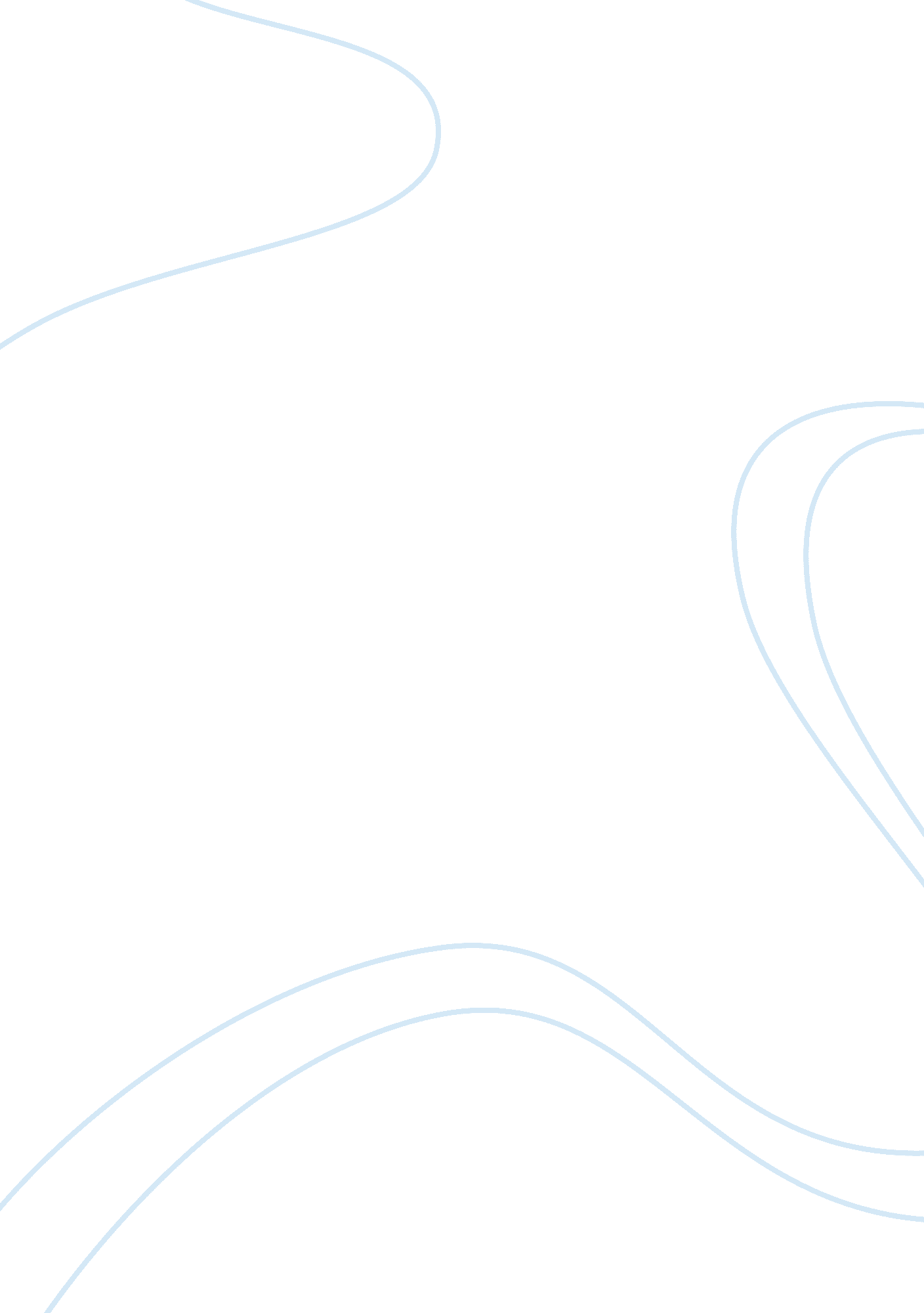 The chrysler corporation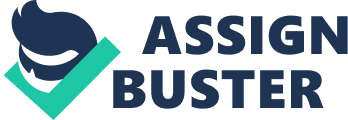 Abstraction The research presents a chronological snap-shot of events taking to Cerberus Capital Management 's purchase of the Chrysler Corporation. It inside informations the fortunes environing the purchase ; explicating how Cerberus ' $ 7. 4 billion purchase equaled $ 650 million to Daimler. It farther identifies the Daimler-Chrysler and Cerberus hope and program to reconstruct Chrysler back to its standing as the 3rd largest automotive company in the United State. In add-on, it provides and extended scrutiny of the out-come and a bird 's oculus position of the following stairss for the Chrysler Corporation. The Information was gathered from the history of the Chrysler Corporation, mass media analyses, and the economic rational of Daimler-Chrysler and Cerberus executives. The research concludes with grounds indicating to Chrysler 's relentless attempts to, once more, go feasible subscribers to the automotive industry every bit good as the United States economic system. The Chrysler Corporation was founded by Walter Chrysler in January 1925. Among its parts to the world-wide car industry is the Road Wheel, designed to forestall level tyres from winging off the vehicle. A version of this safety characteristic is used throughout the car industry today. As of December 2009, the Chrysler Corporation served as employer to 59, 000 people throughout the United State. The company is presently headquartered in Auburn Hills, Michigan. In 1998, the German based Daimler-Benz acquired the Chrysler Corporation and the company would pass the following nine old ages under the protections of Daimler-Chrysler. Unfortunately, their combined hope of being an international human dynamo and leader in the car industry within five old ages ne'er materialized, and, in May 2007, Daimler sold the Chrysler Corporation to Cerberus Capital Management. Daimler rationalized that the sale would take to a hard currency flow and would assist reconstruct Chrysler back to its standing as the 3rd largest automotive company in the United States. In add-on, Daimler 's liabilities would be minimized while net incomes would be maximized through the 19. 9 % interest it retained as portion of the trade. Cerberus was chosen as Chrysler 's new direction squad because it had a repute for conveying undervalued companies back on path. Daimler believed that Cerberus had the capableness of constructing a successful and sustainable hereafter for both Daimler and Chrysler. Harmonizing to Daimler-Chrysler CEO Dieter Zetsche, “ We 're confident that we 've found the right solution that will make the greatest overall value for both Daimler and, Chrysler” ( MSN Money 2007 ) . Cerberus, who is one of the largest equity investing houses in the United States, besides believed in Chrysler valuable hereafter. Cerberus understood the hazard involved, but were confident that, “ it could maneuver the car manufacturer to firmer land and refashion Detroit in the process” ( Forbes 2009 ) . Consequently, Cerberus purchased Chrysler for $ 7. 4 one million millions. In stead of payment, nevertheless, Cerberus agreed to alleviate Daimler of its $ 20 billion pension and wellness attention duty to Chrysler employees, invest $ 5 billion into the new company and another $ 1. 05 billion into the fiscal concern ( Deal Journal 2007 ) . Daimler 's gross payment for the Chrysler sale was $ 1. 35 billion. However, Daimler agreed to loan the new company $ 400 million and absorb the $ 1. 6 billion costs related to Chrysler 's restructuring attempts. Daimler 's net sum from the dealing, so, was $ 650 million. This, in kernel, was the declaration of one of the largest trans-Atlantic amalgamation of all time ; a amalgamation that was seemly doomed from the start. Chrysler, whose cowboy image of hazard pickings and bring forthing economically low-cost vehicles, clashed with Daimler 's repute of bring forthing choice luxury autos at any cost. From the beginning, harmonizing to Daimler-Benz CEO, the ‘ Merger of peers ' was a term used for the exclusive intent of acquiring the support of the American workers. It was ne'er intended to give Chrysler equal value. At the finalisation of the sale, it was evident that the timeserving behaviour came at a high passage cost when Daimler 's $ 7. 4 billion trade turned into a measure. This company that, “ Daimler purchased merely nine old ages before for $ 36 billion was now being sold for 7. 4 billion, ” with no existent net income to demo during its term of office ( Deal Journal 2007 ) . Cerberus ' initial program for the new company was to maintain Chrysler 's fiscal arm and do net incomes through loan portfolios. Later steps toward Restoration included developing a leading function in environment friendly engineerings and increasing the value of Chrysler by cut downing cost and increasing gross revenues. Cerberus would besides recognize other benefits from the trade. The purchase represented an chance to spread out Cerberus ' nucleus concern and research new markets in different parts. However, Chrysler 's inability to command its production cost, its deficiency of engineering, the tremendous competition from the external markets, and the neglecting U. S. economic system, hindered the procedure. Higher fuel monetary values forced American consumers to seek more fuel-efficient vehicles, therefore, the Chrysler produced Sport Utility Vehicles were being replaced with Nipponese produced fuel- efficient vehicles. To countervail the slack in gross revenues, Chrysler cut its merchandise line of PT Cruiser Convertibles, Dodge Magnums, Pacificas and Cross Fires. It besides reduced its franchises by 70 % ; but to no help. By December 2008, 50 % of Chrysler 's workss were scheduled to shut and nearly13, 000 Chrysler employees were being laid off. In April 2009, Chrysler filed Chapter 11 bankruptcy and announced its programs to negociate a partnership with the Italian car manufacturer Fiat. As a consequence, Cerberus suffered a entire loss on its 80. 1 % equity investing in the Chrysler Corporation ( News Kontent 2009 ) . Cerberus ' Chief Operating Officer, Mark Neporet told Forbes, “ We are optimistic that Chrysler 's Chapter 11 instance will take to the expeditious and efficient completion of the restructuring that has been agreed upon by the major stakeholders, and we will go on to make all that we can make to back up a successful result, ” nevertheless, he continued, “ Cerberus is non a deposit-taking establishment that can move as an ATM machine for its portfolio companies.” ( Forbes 2009 ) . The COO 's statement marked the terminal of the Cerberus Chrysler epoch. After holding lived off of authorities loans for several months, Chrysler, once more, sought the aid of the U. S. authorities. The authorities in bend offered $ 6. 6 billion in working capital for Chrysler 's restructuring procedure. It besides committed $ 3. 3 billion to refund Chrysler debitors and was prepared to loan $ 4. 7 billion instantly and another $ 288 million over clip to back up Chrysler in its bankruptcy attempt. Chrysler has left no rock unturned in it zeal to recover its standing as the 3rd largest car shaper in the United States. Chrysler remains persevering in its attempts to progress engineering and bring forth the sort of fuel-efficient vehicles that the American consumers are willing to buy. Hopefully, its obvious committedness to Restoration, has set Chrysler on a class to be a feasible subscriber to the car industry every bit good as the U. S. economic system. As Cerberus Capital Management is chiefly an equity investing house, buying an automotive company ; particularly one in fiscal crises, was non a sound concern determination. While research acknowledges Cerberus ' desire to diversify, this purchase, even in a sound economic system, was hazardous at best. Daimler ' determination to sale, nevertheless, provided the best chance to halt the losingss it continuously incurred through its troubled Chrysler unit. In add-on, it can, now, focal point on reconstructing its parent company 's tarnished repute and acquire back to the concern of bring forthing top quality luxury vehicles ; the concern, by-the-way, that is chiefly responsible for its success to day of the month. Chrysler executives, UAW President, Ron Gettelfinger, and Chrysler employees were excited to hold the company back in the custodies of an American entity, but Chrysler 's existent benefit in the sale has yet to be determined. We do non believe that the sale could hold been worst because each company loss as a consequence. Daimler paid $ 36 billion for a company that it sold for $ 7. 4 billion. Chrysler did non acquire the engineering to merchandise fuel-efficient vehicles and, it had to reconstitute under, yet, a new direction squad. Cerberus purchased the ailing Chrysler Corporation for a deal $ 7. 4 billion but loss its full investing when Chrysler 's Chapter 11 bankruptcy. In hindsight, if we were to measure the dealing as advisers, we would hold wholeheartedly recommended the sale to Daimler and encouraged Chrysler to be a willing participant. As a adviser to Cerberus, nevertheless, we would hold recommended anything but the purchase of the Chrysler Corporation. Mentions Migloire, G. ( 2009, April 30 ) . Chrysler files for bankruptcy, to unify with Fiat, Obama announces. Retrieved April 4, 2010, from hypertext transfer protocol: //www. autoweek. com/article/20090430/CARNEWS/304309998 Statement by Cerberus Capital Management - Auto News from April 30, 2009 Read more: hypertext transfer protocol: //www. motortrend. com/features/newswire/43030/index. html # ixzz0kHvYdfoK. ( n. d. ) . Retrieved April 4, 2010, from hypertext transfer protocol: //www. motortrend. com/features/newswire/43030/index. html Cerberus Capital Management LP. ( n. d. ) . Retrieved April 5, 2010, from hypertext transfer protocol: //privateequityblogger. com/2008/08/cerberus-capital-management-lp. html Moyer, L. ( n. d. ) . How Chrysler Put The Bite On Cerberus. Retrieved April 5, 2010, from hypertext transfer protocol: //www. forbes. com/2009/05/01/bankruptcy-cerberus-chrysler-business-autos-cerberus. html 